Name of Journal: World Journal of Meta-AnalysisManuscript NO: 51501Manuscript Type: META-ANALYSISUse of music during colonoscopy: An updated meta-analysis of randomized controlled trialsHeath RD et al. Impact of music during colonoscopyRyan D Heath, Nasim Parsa, Michelle L Matteson-Kome, Victoria Buescher, Sami Samiullah, Douglas L Nguyen, Veysel Tahan, Yezaz A Ghouri, Srinivas R Puli, Matthew L BechtoldRyan D Heath, Nasim Parsa, Michelle L Matteson-Kome, Victoria Buescher, Sami Samiullah, Veysel Tahan, Yezaz A Ghouri, Matthew L Bechtold, Division of Gastroenterology, University of Missouri School of Medicine, Columbia, MO 65212, United StatesDouglas L Nguyen, Division of Gastroenterology, Heart of the Rockies Regional Medical Center, Colorado Springs, CO 80907, United StatesSrinivas R Puli, Division of Gastroenterology, University of Illinois–Peoria, Peoria, IL 61604, United StatesORCID number: Ryan D Heath (0000-0002-2072-4028); Nasim Parsa (0000-0003-3882-266X); Michelle L Matteson-Kome (0000-0001-8575-1943); Victoria Buescher (0000-0002-9841-4193); Sami Samiullah (0000-0002-1498-0527); Douglas L Nguyen (0000-0003-3804-0385); Veysel Tahan (0000-0001-6796-9359); Yezaz A Ghouri (0000-0002-8677-1871); Srinivas R Puli (0000-0001-7650-6938); Matthew L Bechtold (0000-0002-0205-3400).Author contributions: Heath RD and Parsa N contributed equally to this work; Heath RD, Bechtold ML, and Parsa N designed research; Heath RD, Parsa N, Matteson-Kome ML, Buescher V, and Bechtold ML performed research; Matteson-Kome ML, Nguyen DL, and Puli SR contributed new reagents/analytic tools; Tahan V, Ghouri YA, Samiullah S, and Bechtold ML analyzed data; and Heath RD, Parsa N, Nguyen DL, Tahan V, Ghouri YA, Puli SR, and Bechtold ML wrote the paper.Conflict-of-interest statement: The authors deny any conflict of interest.Open-Access: This article is an open-access article which was selected by an in-house editor and fully peer-reviewed by external reviewers. It is distributed in accordance with the Creative Commons Attribution Non Commercial (CC BY-NC 4.0) license, which permits others to distribute, remix, adapt, build upon this work non-commercially, and license their derivative works on different terms, provided the original work is properly cited and the use is non-commercial. See: http://creativecommons.org/licenses/by-nc/4.0/Manuscript source: Unsolicited manuscriptCorresponding author: Matthew L Bechtold, AGAF, FACG, FACP, FASGE, MD, Professor, Division of Gastroenterology and Hepatology, Department of Medicine, University Hospital and Clinics CE405, 5 Hospital Drive, Columbia, MO 65212, United States. bechtoldm@health.missouri.eduTelephone: +1-573-8821013Fax: +1-573-8844595Received: October 2, 2019Peer-review started: October 2, 2019First decision: October 23, 2019Revised: October 26, 2019Accepted: November 15, 2019Article in press: November 15, 2019Published online: November 28, 2019AbstractBackgroundMusic seems to be beneficial in multiple clinical areas. Colonoscopy is a stressful event for patients, especially with conscious sedation. Music during colonoscopy has been evaluated in multiple randomized controlled trials (RCTs) with varied results. Even meta-analyses on the subject over the years have yielded inconsistent conclusions. Therefore, we conducted an up-to-date meta-analysis regarding music during colonoscopy.AimTo assess the effects of music played during colonoscopy on patients’ perspectives and sedation requirements.MethodsMultiple large databases were aggressively searched (November 2018). RCTs comparing music to without music during colonoscopy on adult patients were included. Pooled estimates were calculated for sedative medication doses, total procedure time, and patients’ experience, willingness to repeat procedure, and pain scores using odds ratio (OR) and mean difference (MD) with random effects model.ResultsEleven studies (n = 988) were included. Music during colonoscopy showed a statistically significant reduction in procedure times (MD: -2.3 min; 95%CI: -4.13 to -0.47; p = 0.01) and patients’ pain (MD: -1.26 min; 95%CI: -2.28 to -0.24; p = 0.02) while improving patients’ experience (MD: -1.11 min; 95%CI: -1.7 to -0.53; p < 0.01) as compared to no music. No statistically significant differences were observed between music and no music during colonoscopy for midazolam (MD: -0.4 min; 95%CI: -0.9 to 0.09; p = 0.11), meperidine (MD: -3.06 min; 95%CI: -10.79 to 4.67; p = 0.44), or patients’ willingness to repeat the colonoscopy (OR: 3.89; 95%CI: 0.76 to 19.97; p = 0.1).ConclusionMusic appears to improve overall patient experience while reducing procedure times and patient pain. Therefore, music, being a non-invasive intervention, should be strongly considered during colonoscopy.Key words: Colonoscopy; Music; Relaxation; Meta-analysis© The Author(s) 2019. Published by Baishideng Publishing Group Inc. All rights reserved.Core tip: Music during stressful events has been shown to improve patient experience. Colonoscopy is a stressful event for many patients. Music during colonoscopy has been studied by many randomized controlled trials and meta-analyses with varying results. Therefore, given new studies available for analysis, we performed an updated meta-analysis. This meta-analysis demonstrated that music during colonoscopy reduces patients’ pain while improving patients’ experience and procedure times. With these results and extremely limited adverse effects of music, music should be strongly considered during colonoscopy.Heath RD, Parsa N, Matteson-Kome ML, Buescher V, Samiullah S, Nguyen DL, Tahan V, Ghouri YA, Puli SR, Bechtold ML. Use of music during colonoscopy: An updated meta-analysis of randomized controlled trials. World J Meta-Anal 2019; 7(9): 428-435 URL: https://www.wjgnet.com/2308-3840/full/v7/i9/428.htm DOI: https://dx.doi.org/10.13105/wjma.v7.i9.428IntroductionColonoscopy is an important procedure with screening, diagnostic, and therapeutic indications, but it is associated with significant patient anxiety. Stress and discomfort encountered both pre- and intra-operatively are associated with delays in proceeding with screening colonoscopy, increased medication use during the procedure, decreased patient satisfaction, and increased patient refusal to repeat colonoscopy[1-3]. Utilization of music during gastrointestinal procedures is a common approach to reduce patient anxiety, as it has been in many fields of medicine, including radiology, gynecology, urology, and pulmonology[4-11]. Multiple randomized control trials (RCTs) have attempted to quantify the effects of music on various aspects of undergoing colonoscopy. A previous meta-analysis of RCTs demonstrated increased patient willingness to repeat the procedure when music was utilized in the endoscopy suite; however, no significant differences in levels of dosage of administered sedative, patient reported pain level, nor procedure time[12]. Other meta-analyses have also come to differing conclusions regarding the utility of music during colonoscopy[13-15]. Over time, many other RCTs have been undertaken, demonstrating variable findings in regards to significant differences in these aforementioned parameters. Some studies demonstrate reduced anxiety scores and improved satisfaction[16-25]. Some studies showed reduced pain scores[19,26-27] and reduced sedative requirements[18-19,28-30]. Furthermore, some studies demonstrated little significant difference amongst anxiety levels nor sedation requirements, though variable improvements in patient experience and willingness to repeat the procedure[31-35]. Given this variation in results and sedative medication utilized, this meta-analysis sought to include novel data points by selecting only studies using moderate sedation to ascertain any significant differences in patient reported pain, satisfaction, procedure time, sedating medication requirements, and patient willingness to repeat exam when music is utilized in the endoscopy suite.MATERIALS AND METHODSData acquisitionMedline, PubMed, Scopus, Cumulative Index for Nursing and Allied Health Literature, Cochrane Central Register of Controlled trials, and Embase were searched for articles (search date November 2018) using “music” and “colonoscopy”. Studies included were RCTs with adult subjects (age ≥ 18 years) comparing music vs no music during colonoscopy and only moderate sedation. Two independent reviewers extracted data using standard forms. Pooled estimates were calculated for the effects of music for dose of sedative medications (midazolam and meperidine), total procedure time, and patient’s self-reported pain scores, experience, and willingness to repeat the same procedure using odds ratio (OR) and mean difference (MD) with random effects model.StatisticsThe impact of music on patients having colonoscopy was analyzed by calculating pooled estimates of sedative medication doses (meperidine and midazolam), total procedure time, and patients’ pain scores, experience, and willingness to repeat the colonoscopy using OR and MD. A random effects model was utilized to calculate the summary estimate with significance was indicated by p-value < 0.05. I2 measure of inconsistency was used to assess heterogeneity.Quality assessment of studiesThe Cochrane’s Collaboration Risk of Bias Tool was used to assess the quality of included studies[36]. In this tool, each outcome was given a GRADE (very low, low, moderate, or high) based on the quality of evidence. The parameters evaluated in each study were as follows: Precision, consistency of results, effect magnitude, and potential bias (publication and other forms)[37].ResultsThe initial search identified 177 articles. Figure 1 of these articles, 11 RCTs (n = 988) met the inclusion criteria[18,19,25,26,28,29,32,33,35,38,39]. Table 1 all RCTs were published from 2002-2016. Studies were global, including many countries (United States, Germany, Spain, Japan, Italy, China, Turkey, India, Australia, and Sri Lanka). Most of the studies were deemed high quality studies based on the Cochrane’s Collaboration Risk of Bias Tool (Table 2).Procedure times were evaluated in nine studies[19,25,26,28,29,32,35,38,39]. Music during colonoscopy demonstrated a statistically significant reduction in procedure times (MD: -2.3 min; 95%CI: -4.13 to -0.47; p = 0.01). Figure 2 patient pain scores were evaluated in six studies[18,19,28,29,33,35]. The use of music during colonoscopy showed statistically significant decrease in patient pain levels as compared to no music (MD: -1.26; 95%CI: -2.28 to -0.24; p = 0.02). Figure 3 furthermore, patient experience was improved using music as compared to no music (MD: -1.11; 95%CI: -1.7 to -0.53; p < 0.01) in four studies[18,28,29,35]. Figure 4 no statistically significant differences were observed between music and no music during colonoscopy for midazolam (MD: -0.4; 95%CI: -0.9 to 0.09; p = 0.11), meperidine (MD: -3.06; 95%CI: -10.79 to 4.67; p = 0.44), or patients’ willingness to repeat the procedure (OR: 3.89; 95%CI: 0.76 to 19.97; p = 0.1).DiscussionUndergoing colonoscopy is a stressful experience for many patients. The ease of introducing music into the endoscopy suite makes its use an attractive modality to enhance the patient experience. Multiple studies demonstrate that use of music not only subjectively improves patient experience during medical procedures, but improves objective measures of patient stress including heart rate, blood pressure, and measured levels of salivary cortisol[16,27,39,40]. As noted above, multiple RCTs have attempted to demonstrate possible benefits of music during colonoscopy with variable results. Ten years ago, many authors of this study conducted a meta-analysis yielding the observation that while music does increase patient willingness to repeat the procedure, it did not necessarily reduce need for sedating medication, reduce patient reported pain score, nor reduce procedure time[12]. However, many RCTs conducted over the ensuing decade supplied new data points which suggest the benefits of music during colonoscopy may be greater than previously observed, with possible statistically significant reduced procedure times, patient reported pain scores, and enhanced overall patient experience.This meta-analysis concludes that music played during colonoscopy improved patient experience and procedure times while reducing patient pain. This meta-analysis is unique from the others given the use of the newest RCTs and minimizing confounding variables by only using moderate sedation rather than moderate and deep sedation.This updated meta-analysis has many strengths. This meta-analysis includes only RCTs to limit selection and observation bias, more patients than prior meta-analyses, and global studies. This meta-analysis also focused on only one type of sedation. However, all meta-analyses have limitations as well. First, music was initiated at different times during the procedure process, in some studies initiated pre-procedurally while initiated later in others. Second, the delivery method also differed amongst studies, with some patients receiving music via headphones and others via a radio in the room. Third, the genre of music varied widely amongst these studies with some studies utilized classical or easy listening selections, while other studies allowed patients to select their own music. The inevitable variation of any given individual patient’s response to different music selections, particularly when considering cultural and generational preferences as well as response to stressful stimuli, must be considered when translating these results into one’s own clinical practice. Naturally, music selection likely also alters the behavior of the performing endoscopist with new evidence that selection of music can affect adenoma detection rate[41].In conclusion, given the low cost and relative ease of introducing music during colonoscopy, these results suggest it is reasonable to include music to both improve patient pain and experience as well as possibly productivity given reduced procedure times.Article HighlightsResearch backgroundMusic during colonoscopy has been a controversy subject despite multiple randomized controlled trials and meta-analyses. Studies vary from music during colonoscopy helping reduce need for sedative medications and enhancing patient experience to offering little to no benefit. Given this variability, we conducted this meta-analysis to include all studies to-date and limiting them to only conscious sedation.Research motivationTo determine if music is beneficial to patients undergoing colonoscopy. If beneficial, music would be a very low-cost intervention to improve patients’ experience and pain during a very stressful procedure.Research objectivesThe objectives of this research were to fully assess the effects of music during colonoscopy sedative medication doses (meperidine and midazolam), total procedure time, and patients’ pain scores, experience, and willingness to repeat the colonoscopy.Research methodsA meta-analysis was performed by calculating pooled estimates of sedative medication doses (meperidine and midazolam), total procedure time, and patients’ pain scores, experience, and willingness to repeat the colonoscopy using odds ratio and mean difference using a random effects model.Research resultsThis research showed that music during colonoscopy improved patient experience and procedure times while reducing patient pain.Research conclusionsMusic is a benefit to patients undergoing the stressful procedure of colonoscopy. Music during colonoscopy improves the patient experience while reducing pain. In addition, procedure times are improved with music playing during colonoscopy. Music is a low-cost intervention that shows significant benefit and should strongly be considered in endoscopy suites. In the future, more endoscopy suites should be equipped with music.Research perspectivesThis meta-analysis shows that music has a role in the endoscopy suite. Also, this meta-analysis demonstrates that with more studies, the results of any meta-analysis may be significantly altered as these results differ from some prior meta-analyses.References1 van Dam L, Korfage IJ, Kuipers EJ, Hol L, van Roon AH, Reijerink JC, van Ballegooijen M, van Leerdam ME. What influences the decision to participate in colorectal cancer screening with faecal occult blood testing and sigmoidoscopy? Eur J Cancer 2013; 49: 2321-2330 [PMID: 23571149 DOI: 10.1016/j.ejca.2013.03.007]2 Shafer LA, Walker JR, Waldman C, Yang C, Michaud V, Bernstein CN, Hathout L, Park J, Sisler J, Restall G, Wittmeier K, Singh H. Factors Associated with Anxiety About Colonoscopy: The Preparation, the Procedure, and the Anticipated Findings. Dig Dis Sci 2018; 63: 610-618 [PMID: 29332165 DOI: 10.1007/s10620-018-4912-z]3 Wangmar J, von Vogelsang AC, Hultcrantz R, Fritzell K, Wengström Y, Jervaeus A. Are anxiety levels associated with the decision to participate in a Swedish colorectal cancer screening programme? A nationwide cross-sectional study. BMJ Open 2018; 8: e025109 [PMID: 30580275 DOI: 10.1136/bmjopen-2018-025109]4 Dubois JM, Bartter T, Pratter MR. Music improves patient comfort level during outpatient bronchoscopy. Chest 1995; 108: 129-130 [PMID: 7606946 DOI: 10.1378/chest.108.1.129]5 Colt HG, Powers A, Shanks TG. Effect of music on state anxiety scores in patients undergoing fiberoptic bronchoscopy. Chest 1999; 116: 819-824 [PMID: 10492293 DOI: 10.1378/chest.116.3.819]6 Triller N, Erzen D, Duh S, Petrinec Primozic M, Kosnik M. Music during bronchoscopic examination: the physiological effects. A randomized trial. Respiration 2006; 73: 95-99 [PMID: 16293960 DOI: 10.1159/000089818]7 Chan YM, Lee PW, Ng TY, Ngan HY, Wong LC. The use of music to reduce anxiety for patients undergoing colposcopy: a randomized trial. Gynecol Oncol 2003; 91: 213-217 [PMID: 14529684 DOI: 10.1016/s0090-8258(03)00412-8]8 Danhauer SC, Marler B, Rutherford CA, Lovato JF, Asbury DY, McQuellon RP, Miller BE. Music or guided imagery for women undergoing colposcopy: a randomized controlled study of effects on anxiety, perceived pain, and patient satisfaction. J Low Genit Tract Dis 2007; 11: 39-45 [PMID: 17194950 DOI: 10.1097/01.lgt.0000230206.50495.4c]9 Yeo JK, Cho DY, Oh MM, Park SS, Park MG. Listening to music during cystoscopy decreases anxiety, pain, and dissatisfaction in patients: a pilot randomized controlled trial. J Endourol 2013; 27: 459-462 [PMID: 23009573 DOI: 10.1089/end.2012.0222]10 Slifer KJ, Penn-Jones K, Cataldo MF, Conner RT, Zerhouni EA. Music enhances patients' comfort during MR imaging. AJR Am J Roentgenol 1991; 156: 403 [PMID: 1898824 DOI: 10.2214/ajr.156.2.1898824]11 Nagata K, Iida N, Kanazawa H, Fujiwara M, Mogi T, Mitsushima T, Lefor AT, Sugimoto H. Effect of listening to music and essential oil inhalation on patients undergoing screening CT colonography: a randomized controlled trial. Eur J Radiol 2014; 83: 2172-2176 [PMID: 25452097 DOI: 10.1016/j.ejrad.2014.09.016]12 Bechtold ML, Puli SR, Othman MO, Bartalos CR, Marshall JB, Roy PK. Effect of music on patients undergoing colonoscopy: a meta-analysis of randomized controlled trials. Dig Dis Sci 2009; 54: 19-24 [PMID: 18483858 DOI: 10.1007/s10620-008-0312-0]13 Rudin D, Kiss A, Wetz RV, Sottile VM. Music in the endoscopy suite: a meta-analysis of randomized controlled studies. Endoscopy 2007; 39: 507-510 [PMID: 17554644 DOI: 10.1055/s-2007-966362]14 Tam WW, Wong EL, Twinn SF. Effect of music on procedure time and sedation during colonoscopy: a meta-analysis. World J Gastroenterol 2008; 14: 5336-5343 [PMID: 18785289 DOI: 10.3748/wjg.14.5336]15 Shanmuganandan AP, Siddiqui MRS, Farkas N, Sran K, Thomas R, Mohamed S, Swift RI, Abulafi AM. Does music reduce anxiety and discomfort during flexible sigmoidoscopy? A systematic review and meta-analysis. World J Gastrointest Endosc 2017; 9: 228-237 [PMID: 28572877 DOI: 10.4253/wjge.v9.i5.228]16 Palakanis KC, DeNobile JW, Sweeney WB, Blankenship CL. Effect of music therapy on state anxiety in patients undergoing flexible sigmoidoscopy. Dis Colon Rectum 1994; 37: 478-481 [PMID: 8181411 DOI: 10.1007/bf02076195]17 Hayes A, Buffum M, Lanier E, Rodahl E, Sasso C. A music intervention to reduce anxiety prior to gastrointestinal procedures. Gastroenterol Nurs 2003; 26: 145-149 [PMID: 12920428]18 Ovayolu N, Ucan O, Pehlivan S, Pehlivan Y, Buyukhatipoglu H, Savas MC, Gulsen MT. Listening to Turkish classical music decreases patients' anxiety, pain, dissatisfaction and the dose of sedative and analgesic drugs during colonoscopy: a prospective randomized controlled trial. World J Gastroenterol 2006; 12: 7532-7536 [PMID: 17167846 DOI: 10.3748/wjg.v12.i46.7532]19 Costa A, Montalbano LM, Orlando A, Ingoglia C, Linea C, Giunta M, Mancuso A, Mocciaro F, Bellingardo R, Tinè F, D'Amico G. Music for colonoscopy: A single-blind randomized controlled trial. Dig Liver Dis 2010; 42: 871-876 [PMID: 20452299 DOI: 10.1016/j.dld.2010.03.016]20 El-Hassan H, McKeown K, Muller AF. Clinical trial: music reduces anxiety levels in patients attending for endoscopy. Aliment Pharmacol Ther 2009; 30: 718-724 [PMID: 19604181 DOI: 10.1111/j.1365-2036.2009.04091.x]21 Ko CH, Chen YY, Wu KT, Wang SC, Yang JF, Lin YY, Lin CI, Kuo HJ, Dai CY, Hsieh MH. Effect of music on level of anxiety in patients undergoing colonoscopy without sedation. J Chin Med Assoc 2017; 80: 154-160 [PMID: 27889459 DOI: 10.1016/j.jcma.2016.08.010]22 Wang KC, Lee WL, Wang PH. Anxiety can be reduced by music during colonoscopy examination, but the effect may be varied by musical styles. J Chin Med Assoc 2017; 80: 326-327 [PMID: 28342813 DOI: 10.1016/j.jcma.2017.02.003]23 Bashiri M, Akçalı D, Coşkun D, Cindoruk M, Dikmen A, Çifdalöz BU. Evaluation of pain and patient satisfaction by music therapy in patients with endoscopy/colonoscopy. Turk J Gastroenterol 2018; 29: 574-579 [PMID: 30260780 DOI: 10.5152/tjg.2018.18200]24 Björkman I, Karlsson F, Lundberg A, Frisman GH. Gender differences when using sedative music during colonoscopy. Gastroenterol Nurs 2013; 36: 14-20 [PMID: 23364361 DOI: 10.1097/SGA.0b013e31827c4c80]25 López-Cepero Andrada JM, Amaya Vidal A, Castro Aguilar-Tablada T, García Reina I, Silva L, Ruiz Guinaldo A, Larrauri De la Rosa J, Herrero Cibaja I, Ferré Alamo A, Benítez Roldán A. Anxiety during the performance of colonoscopies: modification using music therapy. Eur J Gastroenterol Hepatol 2004; 16: 1381-1386 [PMID: 15618849 DOI: 10.1097/00042737-200412000-00024]26 De Silva AP, Niriella MA, Nandamuni Y, Nanayakkara SD, Perera KR, Kodisinghe SK, Subasinghe KC, Pathmeswaran A, de Silva HJ. Effect of audio and visual distraction on patients undergoing colonoscopy: a randomized controlled study. Endosc Int Open 2016; 4: E1211-E1214 [PMID: 27853748 DOI: 10.1055/s-0042-117630]27 Chlan L, Evans D, Greenleaf M, Walker J. Effects of a single music therapy intervention on anxiety, discomfort, satisfaction, and compliance with screening guidelines in outpatients undergoing flexible sigmoidoscopy. Gastroenterol Nurs 2000; 23: 148-156 [PMID: 11310081]28 Harikumar R, Raj M, Paul A, Harish K, Kumar SK, Sandesh K, Asharaf S, Thomas V. Listening to music decreases need for sedative medication during colonoscopy: a randomized, controlled trial. Indian J Gastroenterol 2006; 25: 3-5 [PMID: 16567885]29 Lee DW, Chan KW, Poon CM, Ko CW, Chan KH, Sin KS, Sze TS, Chan AC. Relaxation music decreases the dose of patient-controlled sedation during colonoscopy: a prospective randomized controlled trial. Gastrointest Endosc 2002; 55: 33-36 [PMID: 11756911 DOI: 10.1067/mge.2002.120387]30 Jangsirikul S, Ridtitid W, Patcharatrakul T, Pittayanon R, Phathong C, Phromchampa W, Ponauthai YY, Tangwongchai S, Rerknimitr R, Binson B, Gonlachanvit S. Music therapy for elderly patients undergoing colonoscopy: a prospective randomized controlled trial. Gastrointest Endosc 2017; 85: AB163-AB164 [DOI: 10.1016/j.gie.2017.03.356]31 Bampton P, Draper B. Effect of relaxation music on patient tolerance of gastrointestinal endoscopic procedures. J Clin Gastroenterol 1997; 25: 343-345 [PMID: 9412917 DOI: 10.1097/00004836-199707000-00010]32 Smolen D, Topp R, Singer L. The effect of self-selected music during colonoscopy on anxiety, heart rate, and blood pressure. Appl Nurs Res 2002; 15: 126-136 [PMID: 12173164]33 Martindale F, Mikocka-Walus AA, Walus BP, Keage H, Andrews JM. The effects of a designer music intervention on patients' anxiety, pain, and experience of colonoscopy: a short report on a pilot study. Gastroenterol Nurs 2014; 37: 338-342 [PMID: 25271826 DOI: 10.1097/SGA.0000000000000066]34 Meeuse JJ, Koornstra JJ, Reyners AK. Listening to music does not reduce pain during sigmoidoscopy. Eur J Gastroenterol Hepatol 2010; 22: 942-945 [PMID: 20110821 DOI: 10.1097/MEG.0b013e328336ec6e]35 Bechtold ML, Perez RA, Puli SR, Marshall JB. Effect of music on patients undergoing outpatient colonoscopy. World J Gastroenterol 2006; 12: 7309-7312 [PMID: 17143946 DOI: 10.3748/wjg.v12.i45.7309]36 Higgins JPT, Thomas J, Chandler J, Cumpston M, Li T, Page MJ, Welch VA. Cochrane Handbook for Systematic Reviews of Interventions. 6th ed. Cochrane, 2019. Available from: URL: http:// www.training.cochrane.org/handbook37 Binek J, Sagmeister M, Borovicka J, Knierim M, Magdeburg B, Meyenberger C. Perception of gastrointestinal endoscopy by patients and examiners with and without background music. Digestion 2003; 68: 5-8 [PMID: 12949433 DOI: 10.1159/000073219]38 Schiemann U, Gross M, Reuter R, Kellner H. Improved procedure of colonoscopy under accompanying music therapy. Eur J Med Res 2002; 7: 131-134 [PMID: 11953285]39 Uedo N, Ishikawa H, Morimoto K, Ishihara R, Narahara H, Akedo I, Ioka T, Kaji I, Fukuda S. Reduction in salivary cortisol level by music therapy during colonoscopic examination. Hepatogastroenterology 2004; 51: 451-453 [PMID: 15086180]40 Sabzevari A, Kianifar H, Jafari SA, Saeidi M, Ahanchian H, Kiani MA, Jarahi L. The effect of music on pain and vital signs of children before and after endoscopy. Electron Physician 2017; 9: 4801-4805 [PMID: 28894538 DOI: 10.19082/4801]41 Ardalan ZS, Vasudevan A, Hew S, Schulberg J, Lontos S. The Value of Audio Devices in the Endoscopy Room (VADER) study: a randomised controlled trial. Med J Aust 2015; 203: 472-475 [PMID: 26654625 DOI: 10.5694/mja15.01096]P-Reviewer: Cremers I S-Editor: Zhang L L-Editor:A  E-Editor: Xing YXSpecialty type: Medicine, research and experimentalCountry of origin: United StatesPeer-review report classificationGrade A (Excellent): 0Grade B (Very good): BGrade C (Good): 0Grade D (Fair): 0Grade E (Poor): 0Table 1 Description of studies included in the meta-analysisRCT: Randomized controlled trial.Table 2 Quality assessment summary of all included studiesRCT: Randomized controlled trial.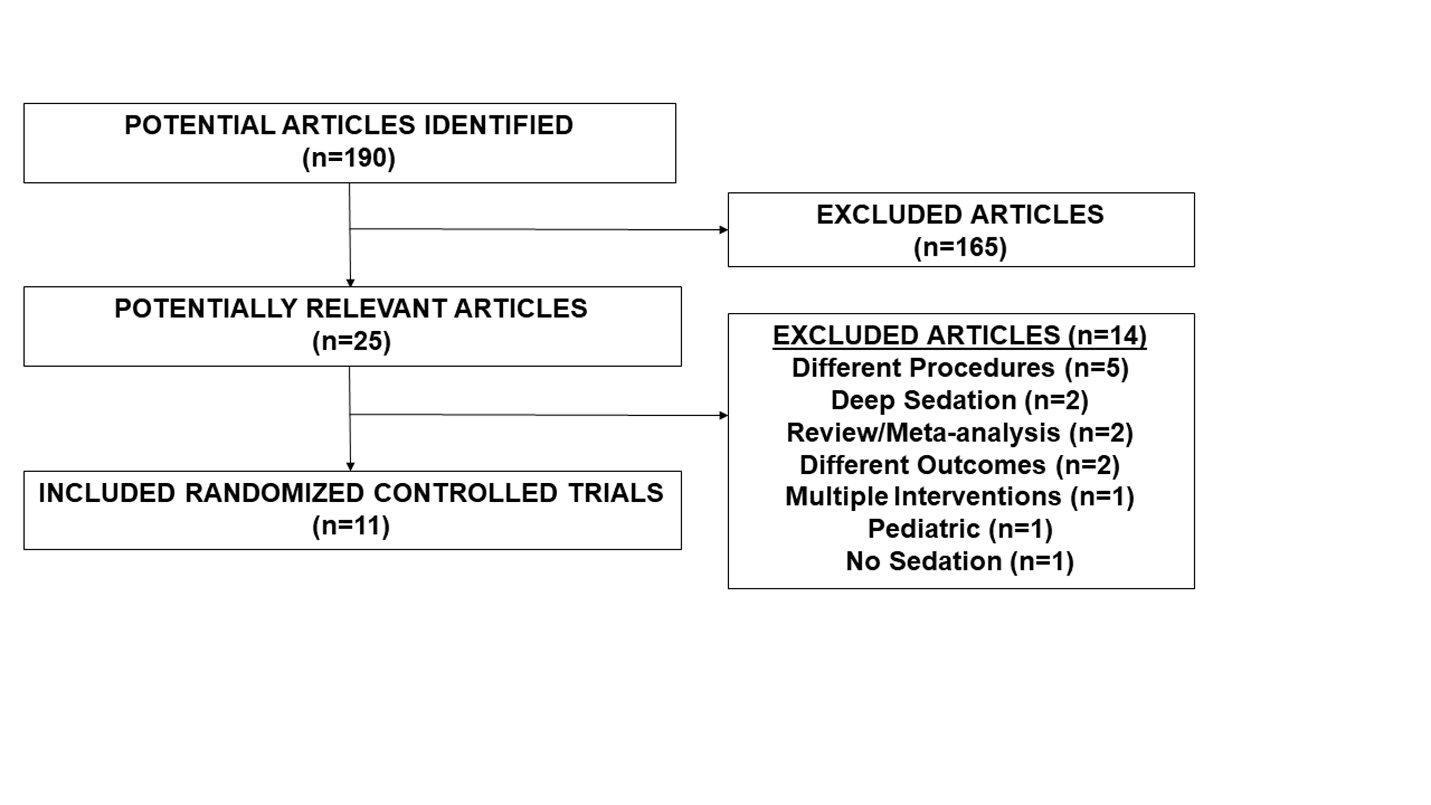 Figure 1 Details of search algorithm.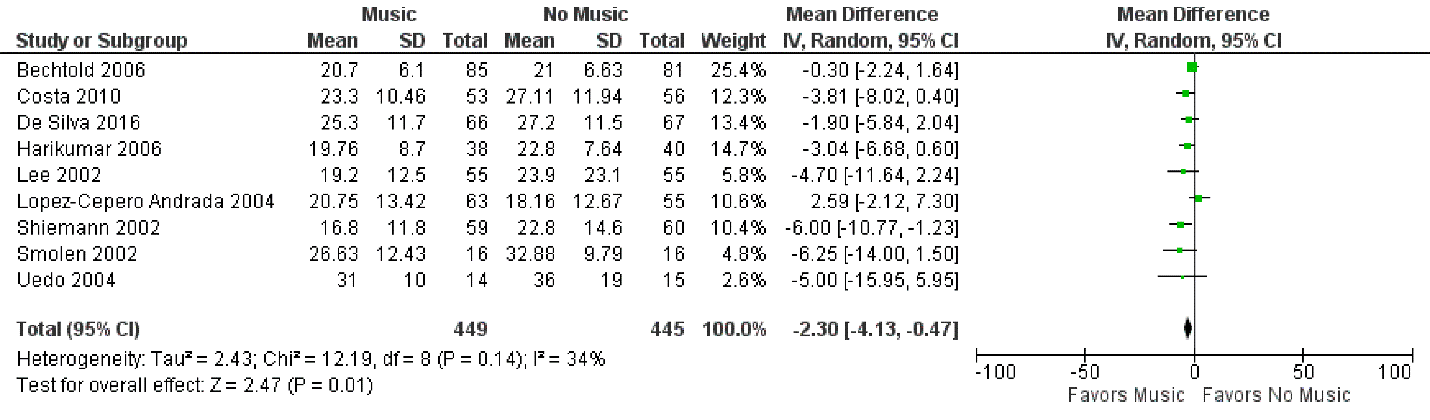 Figure 2 Forrest plot showing comparison between music and no music during colonoscopy for procedure time.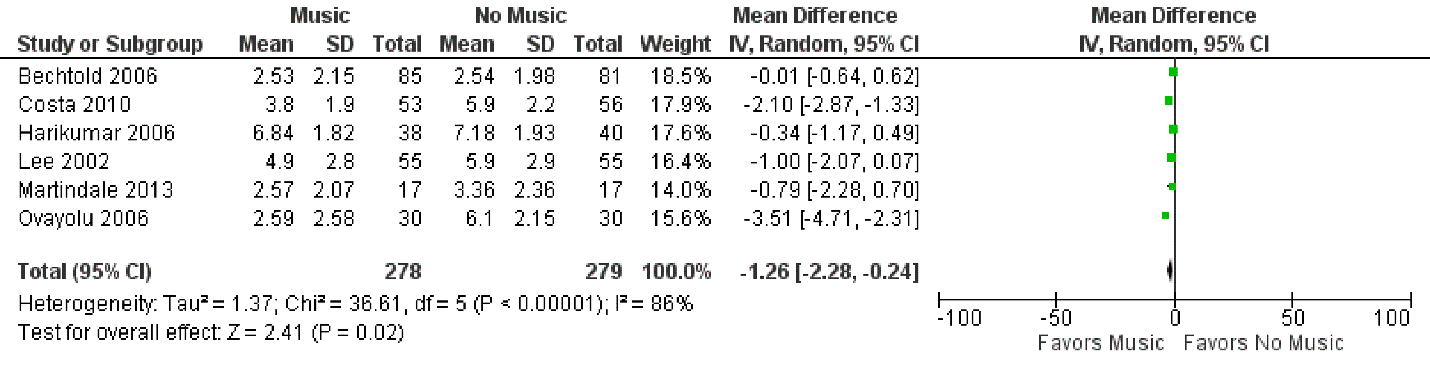 Figure 3 Forrest plot showing comparison between music and no music during colonoscopy for patients’ pain.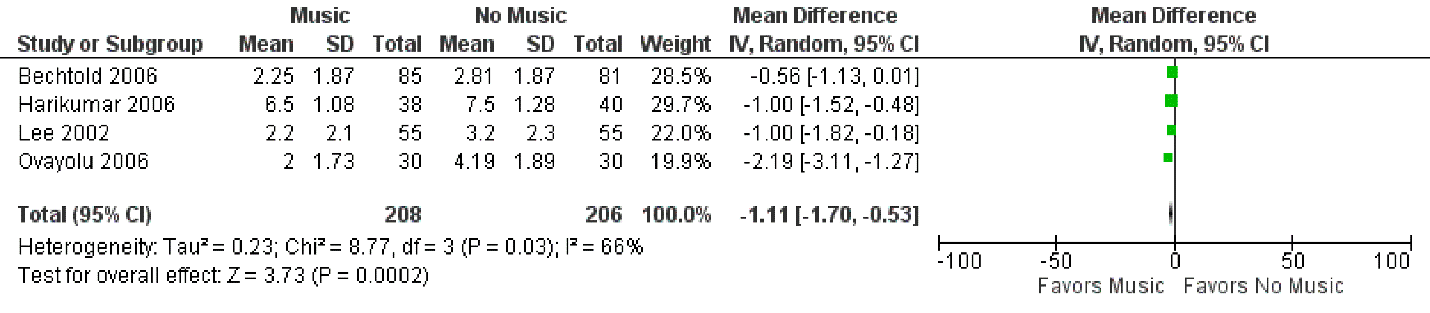 Figure 4 Forrest plot showing comparison between music and no music during colonoscopy for patients’ experience.Ref.Publication yearNumber of patientsType of studyType of musicDe silva et al[26]2016118RCTVariety per patientMartindale et al[33]2013119RCTClassicalCosta et al[19]2010110RCTVariety per patientBechtold et al[35]200629RCTWatermark by EnyaOvayolu et al[18]200632RCTTurkish classicalHarikumar et al[28]2006166RCTChoice of 6 styles (headphones)Uedo et al[39]200460RCTEasy-listeningLópez-Cepero Andrada et al[25]200478RCTClassicalSmolen et al[32]200234RCTVariety per patientSchiemann et al[38]2002133RCTVariety radio stationLee et al[29]2002109RCTVariety per patientRef.StudydesignRandom sequence generationAllocation concealmentBlindingBlinding outcome assessmentIncomplete outcome dataSelective reportingOther biasQuality assessmentDe silva et al[26], 2016Rct AdequateAdequateDouble-blindedAdequateNoneNoneNoneHighMartindale et al[33], 2013RctAdequateAdequateDouble-blindedAdequateNoneNoneNoneHighCosta et al[19],2010RctAdequateInadequateSingle-blindedAdequateNoneNoneNoneModerateBechtold et al[35], 2006RctAdequateNot describedNoneInadequateNoneNoneNoneLowOvayolu et al[18], 2006RctAdequateAdequateDouble-blindedAdequateNoneNoneNoneHighHarikumar et al[28], 2006RctAdequateAdequateSingle-blindedAdequateNoneNoneNoneModerateUedo et al[39], 2004RctNot describedNot describedDouble-blindedAdequateNoneNoneNoneLowLópez-Cepero Andrada et al[25], 2004RctNot describedAdequateDouble-blindedAdequateNoneNoneNoneModerateSmolen et al[32], 2002RctNot described AdequateDouble-blindedAdequateNoneNoneNoneModerateSchiemann et al[38], 2002RctNot describedAdequateDouble-blindedAdequateNoneNoneNoneModerateLee et al[29], 2002RctNot describedAdequateDouble-blindedAdequateNoneNoneNoneModerate